Unit 1 Learning Goals – Laboratory Safety, Measurement, and Conversions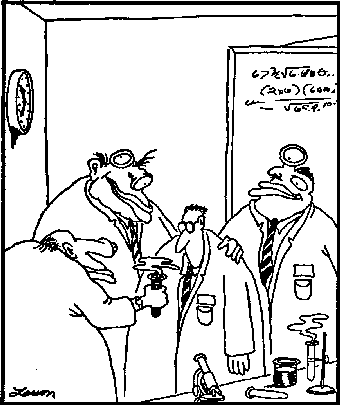 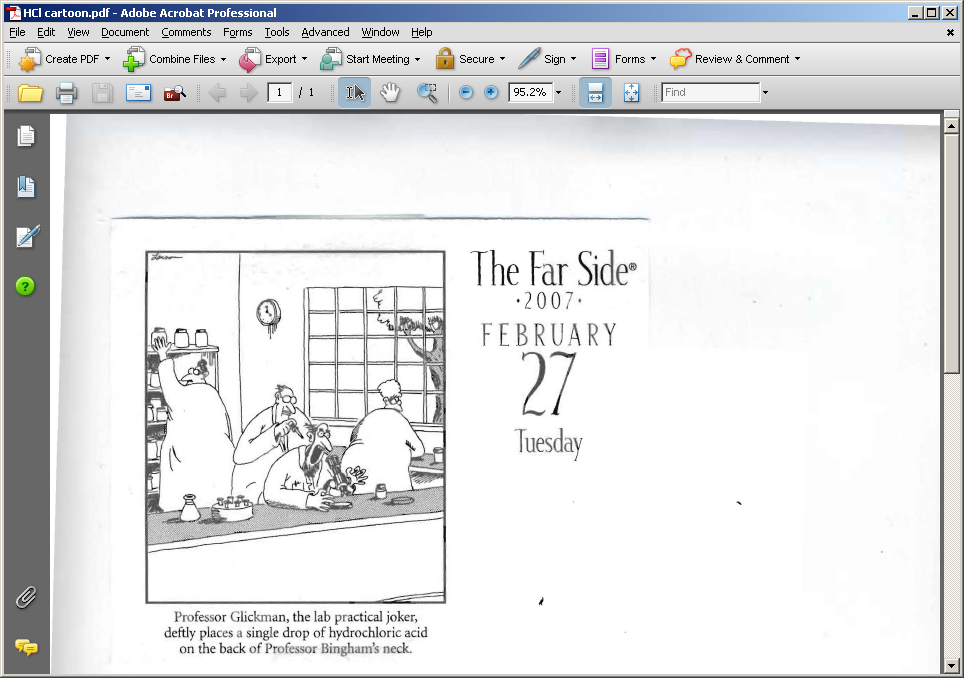 Big Picture: Students should understand the basic laboratory safety precautions, measurement practices, and methods for making calculations used by scientists.Big Picture: Students should understand the basic laboratory safety precautions, measurement practices, and methods for making calculations used by scientists.Big Picture: Students should understand the basic laboratory safety precautions, measurement practices, and methods for making calculations used by scientists.Content GoalsContent GoalsSkills GoalsStudents will be able to:Identify laboratory behavior as safe or unsafeDistinguish between quantitative and qualitative descriptorsIdentify physical and chemical properties of a substanceSelect the appropriate laboratory equipment for a given purposeIdentify SI units for mass, volume, length, time, and temperatureUse the basic metric prefixes in converting numbersEvaluate accuracy and precision of measured values and calculated valuesDetermine the correct degree of uncertainty for standard laboratory equipmentConvert numbers from standard notation to scientific notation and from scientific notation to standard notationIdentify the significant figures in a numberRound calculated values to the correct number of significant figuresDetermine the correct number of significant figures in a calculated valueUse the factor label method to convert from one unit to anotherCalculate the density, mass, or volume of a sample using the formula: D = m/vCalculate the percent error using experimental and theoretical valuesStudents will be able to:Identify laboratory behavior as safe or unsafeDistinguish between quantitative and qualitative descriptorsIdentify physical and chemical properties of a substanceSelect the appropriate laboratory equipment for a given purposeIdentify SI units for mass, volume, length, time, and temperatureUse the basic metric prefixes in converting numbersEvaluate accuracy and precision of measured values and calculated valuesDetermine the correct degree of uncertainty for standard laboratory equipmentConvert numbers from standard notation to scientific notation and from scientific notation to standard notationIdentify the significant figures in a numberRound calculated values to the correct number of significant figuresDetermine the correct number of significant figures in a calculated valueUse the factor label method to convert from one unit to anotherCalculate the density, mass, or volume of a sample using the formula: D = m/vCalculate the percent error using experimental and theoretical valuesStudents will be able to:Conduct laboratory investigations in a safe and productive mannerUse standard laboratory equipment to accurately measure quantitiesRecord measured values with the appropriate uncertaintyPresent data in well-organized tablesGraph data appropriatelyInterpret graphed data to determine relationshipsCite source to support hypothesisAssessment: How will mastery of content and skills be assessed?Laboratory behavior and student lab reports will show if students can:Work safely in the laboratoryUse laboratory equipment properlyPrepare well-organized data tables, and make informative graphsQuizzes and tests will show if students have mastered the content goals.Assessment: How will mastery of content and skills be assessed?Laboratory behavior and student lab reports will show if students can:Work safely in the laboratoryUse laboratory equipment properlyPrepare well-organized data tables, and make informative graphsQuizzes and tests will show if students have mastered the content goals.Assessment: How will mastery of content and skills be assessed?Laboratory behavior and student lab reports will show if students can:Work safely in the laboratoryUse laboratory equipment properlyPrepare well-organized data tables, and make informative graphsQuizzes and tests will show if students have mastered the content goals.Key Vocabulary:Physical propertyChemical propertySI UnitsQualitativeQuantitativeAccuracyPrecisionDegree of UncertaintySignificant figure DensityPercent error Theoretical valueExperimental valueConversion factor